Об утверждении Правил осуществления контроля за выполнением муниципальногозадания на оказание муниципальных услуг(выполнение работ) муниципальными бюджетными и автономными учреждениямиГрязинского муниципального района  В соответствии с пп. 3 п. 5 ст. 69.2 БК РФ, п. 43 Положения о формировании муниципального задания на оказание муниципальных услуг (выполнение работ) в отношении районных муниципальных учреждений и финансовом обеспечении выполнения муниципального задания, утвержденного постановлением администрации Грязинского муниципального района от 25.11.2015г. № 1730  администрация Грязинского муниципального района  ПОСТАНОВЛЯЕТ:Утвердить прилагаемые Правила осуществления контроля за выполнением муниципального задания на оказание муниципальных услуг (выполнение работ) муниципальными бюджетными и автономными учреждениями Грязинского муниципального района (приложение)2. Постановление администрации Грязинского муниципального района от 28.02.2012г. № 419 «Об утверждении Порядка мониторинга и контроля за исполнением муниципального задания на оказание муниципальных услуг по Грязинскому муниципальному району» считать утратившим силу.      3. Контроль за исполнением настоящего постановления возложить на 1-ого заместителя главы администрации Грязинского муниципального района В.В. Попова.  4. Постановление вступает в силу с 1 августа 2019 года и подлежит официальному опубликованию.Глава администрации                                                              Грязинского муниципального района                                      В. Т. Рощупкин                           Муратова И.Н.2-24-30Приложение						      к постановлению администрации						      Грязинского муниципального района                                                                  от 25.06.2019г.  № 704ПРАВИЛАОСУЩЕСТВЛЕНИЯ КОНТРОЛЯ ЗА ВЫПОЛНЕНИЕМ МУНИЦИПАЛЬНОГОЗАДАНИЯ НА ОКАЗАНИЕ МУНИЦИПАЛЬНЫХ УСЛУГ (ВЫПОЛНЕНИЕРАБОТ) МУНИЦИПАЛЬНЫМИ БЮДЖЕТНЫМИ И АВТОНОМНЫМИУЧРЕЖДЕНИЯМИ ГРЯЗИНСКОГО МУНИЦИПАЛЬНОГО РАЙОНА1. Настоящие Правила устанавливают порядок осуществления контроля за выполнением муниципального задания на оказание муниципальных услуг (выполнение работ) муниципальными бюджетными и автономными учреждениями Грязинского муниципального района (далее соответственно – муниципальное задание, учреждение).2. Объектом контроля за выполнением муниципального задания являются показатели, характеризующие качество и (или) объем муниципальных услуг (работ), установленных в муниципальном задании учреждения.3. Целью осуществления контроля за выполнением муниципального задания является выполнение учреждением показателей, характеризующих качество и (или) объем муниципальных услуг (работ), установленных в муниципальном задании.4. Основными задачами осуществления контроля за выполнением муниципального задания являются:- определение соответствия фактических значений показателей объема и (или) качества муниципальных услуг (работ), оказанных (выполненных) учреждением, плановым значениям, установленным в муниципальном задании;- анализ причин отклонения фактического объема и (или) качества муниципальных услуг (работ), оказанных (выполненных) учреждением, от плановых значений, установленных в муниципальном задании;- принятие мер по обеспечению выполнения установленных в муниципальном задании показателей, характеризующих качество и (или) объем муниципальных услуг (работ).5. Контроль за выполнением муниципального задания осуществляется на основании:- предварительного отчета о выполнении муниципального задания (далее- предварительный отчет);- отчета о выполнении муниципального задания (далее отчет);- плановой и внеплановой проверки.Фактические значения показателей объема и (или) качества муниципальных услуг (работ), содержащиеся в предварительном отчете о выполнении муниципального задания, отчете о выполнении муниципального задания, представляют годовое значение показателей объема и (или) качества муниципальных услуг (работ), выполненных за счет средств субсидии, в том числе сверх муниципального задания.6. Согласно пункту 37 Положения о порядке формировании муниципального задания на оказание муниципальных услуг (выполнение работ) в отношении районных муниципальных учреждений и финансового обеспечения выполнения муниципального задания, утвержденного постановлением администрации Грязинского муниципального района от 25.11.2015г. № 1730) (далее - Положение), предварительный отчет в части предварительной оценки достижения плановых показателей годового объема оказания муниципальных услуг (выполнения работ) за соответствующий финансовый год составляется учреждением по форме, аналогичной форме отчета о выполнении муниципального задания, предусмотренной приложением № 2 к Положению, в соответствии с требованиями и сроком, установленными в муниципальном задании. 7. Главные распорядители бюджетных средств, в течение 10 рабочих дней со дня представления учреждением предварительного отчета, должны принять его либо уведомить учреждение о причинах несоответствия предварительного отчета требованиям, установленным Положением, и вернуть его на доработку.Учреждение, в течение 10 рабочих дней, должно доработать предварительный отчет и повторно представить главному распорядителю бюджетных средств.8. Согласно пункту 37 Положения, отчет за отчетный финансовый год формируется учреждением по форме, предусмотренной приложением № 2 к Положению, в срок не позднее 1 февраля финансового года, следующего за отчетным.Главные распорядители бюджетных средств не позднее 5 февраля финансового года, следующего за отчетным, должны принять отчет. При наличии замечаний отчет возвращается на доработку с уведомлением о причине (причинах) отказа в соответствии с требованиями, установленными Положением.Доработанный учреждением отчет представляется главному распорядителю бюджетных средств и принимается не позднее 10 февраля финансового года, следующего за отчетным.9. Результат проведения контроля за выполнением муниципального задания на основании предварительного отчета оформляется справкой, которая подписывается должностными лицами главного распорядителя, осуществляющего координацию деятельности учреждения, и содержит:- значения объема неоказанной муниципальной услуги (невыполненной работы) (с учетом возможного отклонения значений показателей объема муниципальных услуг (работ));- период, в котором выявлены нарушения;- выводы, предложения и рекомендации по результатам проверки.10. Плановые и внеплановые проверки проводятся в соответствии с «Порядком осуществления главными распорядителями (распорядителями) средств бюджета Грязинского муниципального района, главными администраторами (администраторами) доходов бюджета Грязинского муниципального района, главными администраторами (администраторами) источников финансирования дефицита бюджета Грязинского муниципального района внутреннего финансового контроля и внутреннего финансового аудита», утвержденного постановлением администрации Грязинского муниципального района от 04.06.14г. № 1590.11. В случае если в результате плановой и внеплановой проверки учреждения выявлены несоответствия фактических значений показателей объема (содержания) и (или) качества муниципальных услуг (работ), оказанных (выполненных) учреждением, плановым значениям, установленным в муниципальном задании учреждения, главный распорядитель бюджетных средств направляет в управление финансов администрации Грязинского муниципального района, осуществляющее контроль за полнотой и достоверностью отчетности о выполнении муниципального задания копию акта проверки.12. На основании акта проверки главный распорядитель бюджетных средств осуществляет расчет остатков субсидии на финансовое обеспечение выполнения муниципального задания (далее - субсидия), подлежащих возврату в местный бюджет, в соответствии с бюджетным законодательством Российской Федерации.13. Результатом осуществления контроля за выполнением государственного задания являются:- уточнение муниципального задания и размера субсидии в случае, если показатели объема, указанные в предварительном отчете, меньше показателей, установленных в муниципальном задании (с учетом допустимых (возможных) отклонений);- формирование и финансовое обеспечение выполнения учреждением муниципального задания на очередной финансовый год и плановый период с учетом показателей отчетов учреждением и результатов проверок выполнения муниципального задания.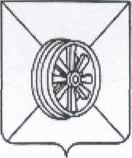 ПОСТАНОВЛЕНИЕ АДМИНИСТРАЦИИ ГРЯЗИНСКОГО МУНИЦИПАЛЬНОГО РАЙОНАЛИПЕЦКОЙ ОБЛАСТИПОСТАНОВЛЕНИЕ АДМИНИСТРАЦИИ ГРЯЗИНСКОГО МУНИЦИПАЛЬНОГО РАЙОНАЛИПЕЦКОЙ ОБЛАСТИПОСТАНОВЛЕНИЕ АДМИНИСТРАЦИИ ГРЯЗИНСКОГО МУНИЦИПАЛЬНОГО РАЙОНАЛИПЕЦКОЙ ОБЛАСТИПОСТАНОВЛЕНИЕ АДМИНИСТРАЦИИ ГРЯЗИНСКОГО МУНИЦИПАЛЬНОГО РАЙОНАЛИПЕЦКОЙ ОБЛАСТИ         25.06. 2019г.         25.06. 2019г.г. Грязи                               № 704 